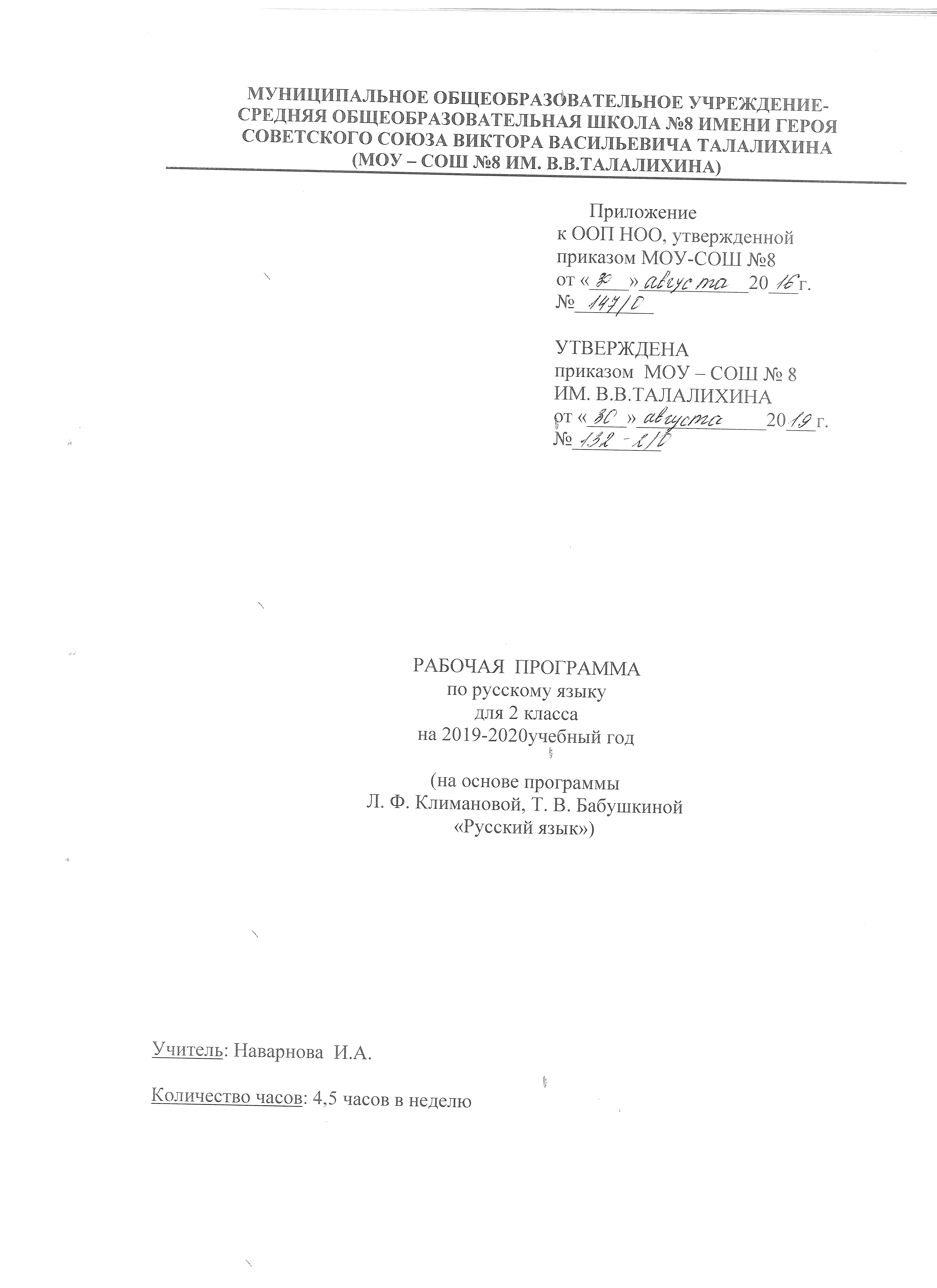 Пояснительная запискаРабочая программа по русскому языку для 2 класса МОУ-СОШ № 8 ИМ. В. В. ТАЛАЛИХИНА разработана на основе Федерального государственного образовательного стандарта начального общего образования, примерной программы по русскому языку и программы «Русский язык» Л.Ф. Климановой, Т.В. Бабушкиной, «Просвещение» 2015г. 	Программа реализуется по УМК «Перспектива». Для реализации содержания учебного предмета русский язык используется учебник Климановой Л.Ф., Бабушкиной Т. В.  «Русский язык» для 2 класса.Место учебного предмета в учебном плане По учебному плану МОУ-СОШ № 8ИМ. В. В. ТАЛАЛИХИНА на изучение предмета «Русский язык» во 2 классе отводится 170 ч (4,5 ч в неделю, 34 учебные недели).Тематическое планированиеКалендарно-тематическое планированиеСписок литературыдля учителяКлиманова Л.Ф., Бабушкина Т.В. Учебник. Русский язык. 2 класс, в 2-х частях, М.: Издательство «Просвещение», 2016 г.Климанова Л.Ф., Бабушкина Т.В. Рабочая тетрадь. Русский язык. 2 класс, в 2-х частях, М.: Издательство «Просвещение», 2019г.Ситникова Т.Н. «Поурочные разработки по русскому языку». 2 класс. М.: Издательство «ВАКО», 2016 г.Список литературыдля обучающегосяКлиманова Л.Ф., Бабушкина Т.В. Учебник. Русский язык. 2 класс, в 2-х частях, М.: Издательство «Просвещение», 2016 г.Климанова Л.Ф., Бабушкина Т.В. Рабочая тетрадь. Русский язык. 2 класс, в 2-х частях, М.: Издательство «Просвещение», 2019 г.Перечень WEB-сайтов для дополнительного образования по предметуСайт Министерства образования и науки РФhttp://www.mon.gov.ruШкольный порталhttp://www.portalschool.ruСайт «Я иду на урок русского языка» и электронная версия газеты «Русский язык»http://www.rus.1september.ruСОГЛАСОВАНОзам. директора по УВР ___________Ю. А. Сафронова«____» ____________ 20__г.СОГЛАСОВАНОруководитель ШМОучителей начальных классов___________С.М.ЖучковаПротокол от«____» ____________ 20__г.№_____№ Раздел, темаКоличество часовФорма контроля1Мир общения19Входная контрольная работа.2Звуки и буквы. Слог. Ударение 60Контрольный диктант №1 с грамматическим заданием «Повторение изученного в 1 классе».Контрольный диктант № 2 с грамматическим заданием «Буквосочетания жи – ши, ча – ща, чу – щу, чк, чн, щн».Административный контроль по итогам I полугодия.Контрольный диктант № 3 с грамматическим заданием «Безударные гласные. Парные согласные. Их обозначение на письме». 3Слово и его значение 16Контрольный диктант № 4 с грамматическим заданием «Слово и его значение».4Состав слова 13Контрольный диктант № 5 с грамматическим заданием «Состав слова».5Части речи 27Контрольный диктант № 6 с грамматическим заданием «Части речи».Комплексная срезовая работа.6Предложение. Текст 15Административный контроль по итогам года. Контрольный диктант №7 с грамматическим заданием "Итоговое повторение".7Повторение изученного за год 3Итого153Из них 9№ урокаДата по плануДата по фактуТемаЭОРМиробщения (19 ч)Миробщения (19 ч)Миробщения (19 ч)Миробщения (19 ч)Миробщения (19 ч)102.09Знакомство с учебником. Собеседники.Электронное приложение к учебнику Климановой  Л.Ф., Бабушкиной Т.В.  «Русский язык»203.09Миробщения.Электронноеприложение к учебнику304.09Миробщения.Собеседники.  Электронноеприложение к учебнику405.09Слово.  Электронноеприложение к учебнику506.09Слово и предложение.  Электронноеприложение к учебнику609.09Слово, предложение и текст в речевом общении.  710.09Входнаяконтрольнаяработа.811.09Анализ входной контрольной работы. Предложение и текст в речевом общении. Электронноеприложение к учебнику912.09Повествовательные, вопросительные и побудительные предложения. Электронноеприложение к учебнику1016.09Восклицательные и невосклицательныепредложения. Электронноеприложение к учебнику1117.09Текст. Тематекста. Электронноеприложение к учебнику1218.09Основнаямысль.Электронноеприложение к учебнику1319.09Текст. Типытекстов.1420.09Слово. Предложение. Текст.Электронноеприложение к учебнику1523.09Текст в речевом общении.1624.09Главный помощник в общении – родной язык.  Электронноеприложение к учебнику1725.09Учимся писать письма. Электронноеприложение к учебнику1826.09Язык, речь, их значение в жизни людей. Списывание текста.1930.09Обобщение по разделу «Мир общения».  Словарный диктант.Звуки и буквы. Слог. Ударение (60 ч)Звуки и буквы. Слог. Ударение (60 ч)Звуки и буквы. Слог. Ударение (60 ч)Звуки и буквы. Слог. Ударение (60 ч)Звуки и буквы. Слог. Ударение (60 ч)2001.10Гласные и согласные звуки. Обозначение их буквами.  Алфавит. Роль алфавита. Электронноеприложение к учебнику2102.10Контрольный диктант № 1 с грамматическим заданием «Повторение изученного в 1 классе».2203.10Гласные и согласные звуки в речи. Соотношение «звук-буква» в словах. Электронноеприложение к учебнику2304.10Работа над ошибками. Правописание безударных гласных, парных согласных. Электронноеприложение к учебнику2407.10Правописаниебуквосочетанийжи – ши. Электронноеприложение к учебнику2508.10Звук [й,] и буква й.  Электронноеприложение к учебнику2614.10Звук [э] и буква э.  Электронноеприложение к учебнику2715.10Твёрдые и мягкие согласные звуки. Обозначение их буквами.  Электронное приложение к учебнику2816.10Р.р. Обучающее изложение по сказке К. Ушинского «Утренние лучи». 2917.10Работа над ошибками. Обозначение твёрдых и мягких звуков на письме.  Электронноеприложение к учебнику3021.10Мягкий знак-показатель мягкости. Перенос слов с мягким знаком. Словарныйдиктант.3122.10Обозначение мягкости согласных с помощью букв е, ё, и, ю, я.  Электронноеприложение к учебнику3223.10Функции гласных букв е, ё, и, ю, я. Электронноеприложение к учебнику3324.10Обозначение мягких согласных звуков на письме.  3425.10Употребление в речи слов надеть, одеть.Электронноеприложение к учебнику3528.10Шипящие согласные звуки. Буквосочетания жи – ши, ча – ща, чу – щу.Электронноеприложение к учебнику3629.10Шипящие согласные звуки. Проверочная работа. Правописание буквосочетанийжи – ши, ча-ща, чу – щу.3730.10Слова с буквосочетаниями жи – ши, ча – ща, чу – щу.3831.10Правописание буквосочетаний чк, чн, щн. Электронноеприложение к учебнику3905.11Буквосочетания жи – ши, ча – ща, чу – щу, чк, чн, щн. Списывание текста «Синичка».  4006.11Слог. Перенос слов. Электронноеприложение к учебнику4107.11Делениесловнаслоги.Электронноеприложение к учебнику4208.11Контрольный диктант № 2 с грамматическим заданием «Буквосочетания жи – ши, ча – ща, чу – щу, чк, чн, щн».4311.11Работа над ошибками. Перенос слов.Электронноеприложение к учебнику4412.11Ударение. Ударныйслог.  Электронноеприложение к учебнику4513.11Роль ударения в распознавании значения слова. Ударный слог в словах. Электронноеприложение к учебнику4614.11Безударные гласные звуки. Их обозначение на письме. Списывание текста с определением границ предложений.Электронноеприложение к учебнику4718.11Проверка безударных гласных звуков.4819.11Особенности проверяемых и проверочных слов. Электронноеприложение к учебнику4925.11Способы проверки безударных гласных звуков. Проверка слов с безударной гласной е.Электронноеприложение к учебнику5026.11Правописание слов с безударным гласным звуком. Закрепление.  5127.11Непроверяемые безударные гласные звуки.Электронноеприложение к учебнику5228.11Правописание слов с непроверяемыми безударными гласными звуками. Электронноеприложение к учебнику5329.11Р.р. Обучающее изложение «Лев».5402.12Работа над ошибками. Правописание слов с проверяемыми и непроверяемыми безударными гласными.  Электронноеприложение к учебнику5503.12Правописание слов с безударными гласными.5604.12Звонкие и глухие согласные. Их обозначение на письме.  Электронноеприложение к учебнику5705.12Слова с парными согласными  на конце слова.Электронноеприложение к учебнику5809.12Звонкие и глухие парные согласные на конце слова. Списывание текста.   5910.12Способы проверки парных согласных на конце слова. Электронноеприложение к учебнику6011.12Правописание слов с парными согласными на конце. Проверочная работа.  6112.12Непарные по звонкости-глухости согласные звуки. Электронноеприложение к учебнику6213.12Звонкие и глухие парные согласные в середине слова.  Электронноеприложение к учебнику6316.12Правописание парных и непарных по звонкости-глухости согласных.  Электронноеприложение к учебнику6417.12Слова с удвоенными согласными.6518.12Административный контроль по итогам I полугодия. Контрольный диктант № 3 с грамматическим заданием «Безударные гласные. Парные согласные. Их обозначение на письме».6619.12Работа над ошибками. Перенос  слов с удвоенными согласными.6723.12Правописание слов с удвоенными согласными. Электронноеприложение к учебнику6824.12Непроизносимыесогласные. Словарныйдиктант.  Электронноеприложение к учебнику6925.12Слова с непроизносимойсогласной. Электронноеприложение к учебнику7026.12Правописание слов с непроизносимой согласной.  7127.12Разделительные мягкий и твёрдый знаки (ь, ъ). Электронноеприложение к учебнику7209.01Разделительный мягкий знак и мягкий знак -  как показатель мягкости согласного. Электронноеприложение к учебнику7313.01Разделительныймягкийзнак. 7414.01Правописание слов с разделительным мягким знаком.Электронноеприложение к учебнику7515.01Разделительныйтвердыйзнак. Электронноеприложение к учебнику7616.01Слова с разделительными мягким и твёрдым знаками (ь, ъ).Электронноеприложение к учебнику7717.01Р.р. Обучающее изложение текста, воспринятого на слух.7820.01Работа над ошибками. Правописание слов с разделительными мягким и твёрдым знаками (ь, ъ).Электронноеприложение к учебнику7921.01Обобщение знаний по теме «Звуки и буквы. Слог. Ударение».  Слово и его значение (16 ч)Слово и его значение (16 ч)Слово и его значение (16 ч)Слово и его значение (16 ч)Слово и его значение (16 ч)8022.01Что рассказало слово. Словарный диктант.  Электронноеприложение к учебнику8123.01Понятийное (обобщающее) значениеслова. Электронноеприложение к учебнику8227.01Разновидности толковых словарей.8328.01Имена собственные и нарицательные.Электронноеприложение к учебнику8429.01Р.р. Составление рассказа по серии картинок. «Лиса и заяц». 8530.01Работа над ошибками. Правописание имён собственных и нарицательных. 8631.01Слова с несколькимизначениями. Электронноеприложение к учебнику8703.02Слова, похожие по звучанию и написанию, но разные по значению (омонимы). Проверочная работа. Обозначение мягкости согласных звуков на письме.Электронноеприложение к учебнику8804.02Слова, близкие по значению (синонимы). Электронноеприложение к учебнику8905.02Роль синонимов в речи. Словарный диктант.  Электронноеприложение к учебнику9006.02Слова, противоположные по значению (антонимы). Электронноеприложение к учебнику9110.02Использование антонимов в речи. Проверочная работа.  Электронноеприложение к учебнику9211.02Устойчивыесочетанияслов.Электронноеприложение к учебнику9312.02Контрольный диктант № 4 с грамматическим заданием «Слово и его значение». 9413.02Работа над ошибками. Тематические группы слов.Электронноеприложение к учебнику9514.02Обобщение знаний по теме «Слово и его значение». Состав слова (13 ч)Состав слова (13 ч)Состав слова (13 ч)Состав слова (13 ч)Состав слова (13 ч)9617.02Как собрать и разобрать слово.Электронноеприложение к учебнику9718.02Морфемный состав слова. Корень – главная часть слова. Однокоренные (родственные) Электронноеприложение к учебнику9819.02Правописаниеоднокоренныхслов. Электронноеприложение к учебнику9925.02Правописание безударных гласных в корне слова.Электронноеприложение к учебнику10026.02Корневыеорфограммы. Словарныйдиктант. Электронноеприложение к учебнику10127.02Правописание парных согласных в корне слова. 10202.03Приставка. Проверочная работа. Правописание имен собственных.Электронноеприложение к учебнику10303.03Правописаниеприставок в словах. Электронноеприложение к учебнику10404.03Правописание разделительного твёрдого знака (ъ) после приставок.Электронноеприложение к учебнику10505.03Суффикс. Роль суффиксов в речи. Проверочная работа.  10606.03Окончание. 10710.03Обобщение знаний по теме «Состав слова».  10811.03Контрольный диктант № 5 с грамматическим заданием «Состав слова».Части речи (27 ч)Части речи (27 ч)Части речи (27 ч)Части речи (27 ч)Части речи (27 ч)10912.03Работа над ошибками. Что такое части речи.  Электронноеприложение к учебнику11016.03Общие признаки слов. Списывание текста.  11117.03Имясуществительное. Электронноеприложение к учебнику11218.03Одушевлённые и неодушевлённые имена существительные.Электронноеприложение к учебнику11319.03Правописание собственных имен существительных. Словарный диктант. Электронноеприложение к учебнику11420.03Заглавная буква в именах собственных. 11523.03Категориячислаименисуществительного. Электронноеприложение к учебнику11624.03Имена существительные с вариативными окончаниями в родительном падеже множественного числа. Электронноеприложение к учебнику11725.03Р.р. Обучающее изложение текста, воспринятого на слух.11826.03Работа над ошибками. Глагол.  Электронноеприложение к учебнику11930.03Изменение глаголов по числам. Электронноеприложение к учебнику12031.03Изменение глаголов по числам. Закрепление. 12101.04Изменение глаголов по временам. Словарный диктант.Электронноеприложение к учебнику12202.04Изменение глаголов по временам. Роль глагола в образовании предложения.  Электронноеприложение к учебнику12303.04Имя прилагательное.Электронноеприложение к учебнику12406.04Число имени прилагательного. 12507.04Связь имени прилагательного с именем существительным.Электронноеприложение к учебнику12613.04Употребление имен прилагательных в речи. Электронноеприложение к учебнику12714.04Части речи. Обобщение знаний.  12815.04Предлог. Диктант «Правописание изученных орфограмм».Электронноеприложение к учебнику12916.04Способы различия предлога и приставки.13020.04Словесные средства создания художественного образа.Электронное приложение к учебнику13121.04Имена прилагательные. Закрепление. Сочинение-миниатюра «Весеннее утро».13222.04Правописаниепредлогов. Закрепление. Электронное приложение к учебнику13323.04Контрольный диктант № 6 с грамматическим заданием «Части речи». 13424.04Работа над ошибками. Обобщение знаний по теме «Части речи». 13527.04Комплексная срезовая работа.Предложение. Текст (15 ч)Предложение. Текст (15 ч)Предложение. Текст (15 ч)Предложение. Текст (15 ч)Предложение. Текст (15 ч)13628.04Предложение. Текст.  Главные члены предложения. Электронноеприложение к учебнику13729.04Второстепенныечленыпредложения.13830.04Распространенное и нераспространенное предложения.Словарный диктант.Электронноеприложение к учебнику13906.05Связь предложений в тексте.  Электронноеприложение к учебнику14007.05Контрольное списывание. 14112.05Типытекстов.Электронноеприложение к учебнику14213.05Типытекстов. Повторение.Электронноеприложение к учебнику14314.05Обобщение знаний о предложении.14415.05Записка. 14518.05Письмо.Электронноеприложение к учебнику14619.05Предложение. Текст. Обобщение. Электронноеприложение к учебнику14720.05Приглашение. Словарный диктант.  Электронное приложение к учебнику14821.05Звуки и буквы. Повторение.14925.05Слово и его значение. Повторение.15026.05Административный контроль по итогам года. Контрольный диктант №7 с грамматическим заданием "Итоговое повторение".Повторение изученного за год (3 ч)Повторение изученного за год (3 ч)Повторение изученного за год (3 ч)Повторение изученного за год (3 ч)Повторение изученного за год (3 ч)15127.05Работа над ошибками. Части речи. Повторение.Электронное приложение к учебнику15228.05Состав слова. Повторение.Электронноеприложение к учебнику15329.05Урок-путешествие «По океану речи».Электронноеприложение к учебнику